Chef de Partie Full Time Monday - Friday Chef de Partie Part Time - FridaysChef de Partie Part Time - SaturdaysFixed Term Contract – 3 months which could become permanent - Exclusive Boarding School Located in The Surrey Hills 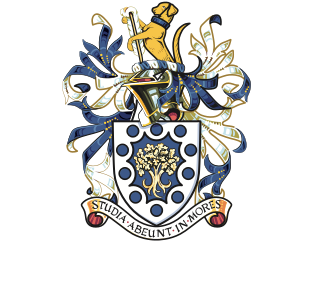 Competitive Pay RatesHurtwood House School	  Holmbury St Mary, Dorking, Surrey RH5 6NU We are looking for Chefs and General Catering Assistants for a wonderful family run private boarding school nestled in the Surrey Hills. We are looking for talented people to join our team producing and serving freshly prepared meals for 350 boarders using top quality locally sourced products. We have a modern well-equipped kitchen and even have a full size outside wood burning pizza oven!Ideally you will have a background in an independent school, restaurant or an up-market contract catering site and will be looking for an exciting new challenge. We are looking for someone with excellent presentation and communication skills, with a real passion for food and service and bags of enthusiasm. The ideal candidate will have proven craft skills and a real passion for fresh food. Ideally qualified to NVQ level 2 in Professional Cookery or equivalent, you will be rewarded with a competitive salary working term time only.We are committed to safeguarding and promoting the welfare of children, all successful applicants will be required to complete an enhanced DBS application, provide 2 references and have right to work in the UK.Please state which position(s) you would like to apply for.Key information: Chef de Partie 1 - Hours of Work: 15.00 – 19.00 Monday to Friday Chef de Partie 2 - Hours of Work: Fridays only, 8.30 – 14.00 & 15.00 – 19.00Chef de Partie 3 – Saturdays 9.00 – 14.00 & 15.00 – 19.00Sector: School EducationLocation: Near Dorking, SurreyKey Responsibility: Chef de PartieBe fully up to date with HACCP, food safety and allergens.Be naturally outgoing and vibrantHave excellent organisational skillsDemonstrate great attention to detailBe up to date with current food trends  Skills/Experience required: Food Hygiene & Food Allergen Certificate level 2 or level 3Excellent organisational and managerial skillsCity & Guild Qualification OR NVQ equivalentEnhanced DBS checkThis vacancy is being managed by Mel Burley, Senior Consultant ISCC on behalf of Hurtwood House School. Please state which vacancy you are interested in, complete the application form, scan and email to Mel.Burley@ISCC.co.uk.